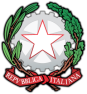 REPUBBLICA ITALIANAMinistero dell'Istruzione e del MeritoISTITUTO COMPRENSIVO DI MELDOLAViale della Repubblica, 47 – 47014 MELDOLA (FC) Tel. 0543/496420-495177 – Fax 0543/490305e-mail: foic81100c@istruzione.it - foic81100c@pec.istruzione.it  - Sito web www.icsmeldola.edu.it PIANO DIDATTICO PERSONALIZZATO BES□ SCUOLA PRIMARIA                □ SCUOLA SECONDARIAANNO SCOLASTICO: ……………DATI GENERALICARATTERISTICHE COMPORTAMENTALI CARATTERISTICHE DEL PROCESSO DI APPRENDIMENTOSTRATEGIE METODOLOGICHE E DIDATTICHE Tutti gli insegnanti opereranno affinché l’alunno sia messo in condizione di seguire la stessa programmazione di classe attraverso un atteggiamento di sensibile attenzione alle specifiche difficoltà - per stimolare l’autostima ed evitare frustrazioni - attraverso l’attivazione di particolari accorgimenti:creare un clima di apprendimento sereno, nel riconoscimento e nel rispetto delle singole diversità;prevedere momenti di affiancamento per un immediato intervento di supporto;organizzare attività in coppia o a piccolo gruppo, nell’ottica di una didattica inclusiva;adeguare ed eventualmente dilatare i tempi dati a disposizione per la produzione scritta;utilizzare differenti modalità comunicative e attivare più canali sensoriali nel momento delle spiegazioni;controllare che i compiti e tutte le comunicazioni alle famiglie siano trascritti correttamente;verificare sistematicamente la comprensione delle consegne orali e scritte per non compro-mettere la corretta esecuzione dei compiti e del passaggio di informazioni alla famiglia;utilizzare la videoscrittura, soprattutto per la produzione testuale o nei momenti di particolare stanchezza/illeggibilità del tratto grafico;aver cura che le richieste operative, in termini quantitativi, siano adeguate ai tempi e alle personali specificità, anche nel momento dell’assegnazione di compiti a casa;verificare l’opportunità di una lettura ad alta voce e di un confronto diretto con i compagni;promuovere la conoscenza e l’utilizzo di tutti quei mediatori didattici che possano metterlo  in una serena condizione di apprendere (immagini, schemi, mappe,…OBIETTIVI SPECIFICI ED EVENTUALI CONTENUTI DI APPRENDIMENTO (Vanno indicati solo gli adeguamenti rispetto la programmazione di classe)Disciplina/Ambito disciplinare : _________________________________Disciplina/ Ambito disciplinare: _________________________________Strumento musicale: _________________________________STRUMENTI COMPENSATIVI / MISURE DISPENSATIVE / MODALITA’ DI VERIFICA / CRITERI DI VALUTAZIONE(Vanno riportati i codici delle tabelle sottostanti)STRUMENTI COMPENSATIVIC1   libri digitaliC2   tabelle, formulari, sintesi, schemi C3   calcolatrice C4   computer con videoscrittura e correttore ortograficoC5   risorse audio varie (registrazioni, sintesi vocale, audiolibri, Cd audio allegati ai libri di testo )C6   software didattici free C7   mappe di ogni tipoMISURE  DISPENSATIVED1  dalla lettura ad alta voceD2  dal prendere appuntiD3  dai tempi standard (dalla consegna delle prove scritte in tempi maggiori di quelli previsti)D4  dal copiare dalla lavagnaD5  dalla dettatura di testi/o appuntiD6  da un eccesivo carico di compiti a casaD7  dalla effettuazione di più prove valutative in tempi ravvicinatiD8  dallo studio mnemonico di formule, tabelle; definizioni; poesie; testiCRITERI DI VERIFICA E VALUTAZIONEV1  organizzazione di interrogazioni programmateV2  compensazione con prove orali di compiti scritti non ritenuti adeguatiV3 predisposizione di schede di verifica a scelta e/o a risposta multipla, con possibilità di completamento o arricchimento oraleV4  uso di mediatori didattici (mappe, tabelle, formulari, immagini) durante le verificheV5  valutazioni più attente ai contenuti che non alla formaV6  valutazione dei compiti scritti  che non tenga conto degli errori ortograficiV7  eventuale lettura del testo di verifica da parte dell’insegnante o di un compagnoV8 eventuale rilettura, da parte dell’insegnante o di un compagno, del testo scritto dall’alunno per facilitare l’autocorrezionePATTO CON LA FAMIGLIA E CON L’ALUNNOLa scuola si impegna a: ridurre il carico di studio individuale a casa, puntando sulla qualità degli esercizi piuttosto che sulla quantità ed assegnando gli argomenti da studiare in piccole unità, distribuite nei tempi  concordare, con adeguato anticipo, sia le verifiche scritte sia le interrogazioni, in termini di contenuti e di modalità rendersi disponibile per eventuali variazioni e/o integrazioni rispetto a quanto concordato La famiglia si impegna a: controllare regolarmente il diario scolastico e/o consultare il registro elettronico per verificare il compito assegnato seguire o far seguire regolarmente il/la proprio/a figlio/a nello svolgimento del compito assegnato  far utilizzare a casa gli strumenti compensativi indicati contattare i docenti per comunicare eventuali variazioni rispetto a quanto concordato oppure per richieste e/o esigenze personali ………………………………………………………………………………………………………Il presente Piano Didattico Personalizzato viene sottoscritto da:Docenti del Team/Consiglio di classe                                         ________________________________________________________________________________________________________________________________________________                                                                                                Data…………………………………      Nome e cognomeData di nascitaClasseInsegnante referente della classeArea relazionaleDifficoltà di autoregolazione, autocontrolloProblemi comportamentaliProblemi emozionaliScarsa autostimaDifficoltà nella relazione con i compagniDifficoltà nella relazione con gli insegnantiDifficoltà nella relazione con gli adultiArea relazionaleSpecifiche:Fattori del contesto familiare, scolastico ed extrascolastico che incidono sul percorso formativo□ …………………………………………………….Fattori del contesto familiare, scolastico ed extrascolastico che incidono sul percorso formativoSpecifiche:Area cognitivaDifficoltà di ricezione – decifrazione di informazioni verbaliDifficoltà di ricezione – decifrazione di informazioni scritteDifficoltà di espressione – restituzione di informazioni verbaliDifficoltà di espressione – restituzione di informazioni scritteDifficoltà nell’applicare conoscenze a livello operativoDifficoltà nella partecipazione alle attività proposteArea cognitivaSpecifiche:DISCIPLINA/AMBITO DISCIPLINARESTRUMENTICOMPENSATIVIMISUREDISPENSATIVEMODALITA’DIVERIFICACRITERI  DIVALUTAZIONEReferente/Coordinatore di Classe________________________Genitori/Tutori_____________________________ _____________________________  